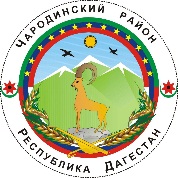 ___________________ АДМИНИСТРАЦИЯМУНИЦИПАЛЬНОГО ОБРАЗОВАНИЯ «ЧАРОДИНСКИЙ РАЙОН»      П О С Т А Н О ВЛ Е Н И Еот 26 августа 2021 г. №194с. Цуриб Об утверждении Детализированного План-графика реализации региональной программы «Снижение доли населения с доходами ниже прожиточного минимума в Республике Дагестан» на территории муниципального образования «Чародинский район»В целях реализации Указа Президента Российской Федерации от 21 июля 2020 г. № 474 «О национальных целях развития Российской Федерации на период до 2030 года» и повышения уровня жизни граждан на территории Чародинского района, Администрация муниципального образования «Чародинский район»  п о с т а н о в л я е т:1. Утвердить прилагаемый детальный План-График реализации региональной программы «Снижения доли населения с доходами ниже прожиточного минимума в Республики Дагестан» на территории муниципального образования «Чародинский район».2. Настоящее постановление подлежит размещению на официальном сайте Администрации муниципального образования «Чародинский 	район» в информационно-телекоммуникационной сети Интернет.3. Контроль за исполнением настоящего постановления возложить на заместителя главы Администрации муниципального образования «Чародинский район» Омарова М.З.      Глава Администрациимуниципального образования      «Чародинский район»                                                               М.А. Магомедов